   MUNICIPAL DE ARARAQUARA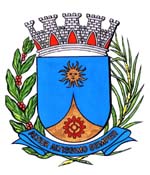 SUBSTITUTIVO AO PROJETO DE LEI Nº 117/2019Institui e inclui no Calendário Oficial de Eventos do Município de Araraquara o “Dia Municipal da Água”, a ser comemorado anualmente no dia 22 de março, e dá outras providências.		Art. 1º  Fica instituído e incluído no Calendário Oficial de Eventos do Município de Araraquara o “Dia Municipal da Água”, a ser comemorado anualmente no dia 22 de março.		Parágrafo único.  O “Dia Municipal da Água” tem por objetivo: 		I - promover a educação de crianças, jovens e adultos, e, principalmente, a conscientização da comunidade para a importância do gerenciamento dos recursos hídricos do Município; 		II - divulgar a Política e o Sistema Nacional e Estadual de Gerenciamento dos Recursos Hídricos; 		III - estimular a adoção de práticas e medidas de proteção dos recursos hídricos; e		IV - buscar soluções em relação aos recursos hídricos, dando oportunidade de vida às gerações futuras.		Art. 2º  A data a que se refere o art. 1º poderá ser comemorada anualmente com reuniões, palestras, seminários, ou outros eventos.		Art. 3º  Os recursos necessários para atender as despesas com execução desta lei serão obtidos mediante doações e campanhas, sem acarretar ônus para o Município.		Art. 4º  Esta lei entra em vigor na data de sua publicação.Sala de Sessões Plínio de Carvalho, 10 de junho de 2019.JÉFERSON YASHUDAVereador JUSTIFICATIVA		O presente substitutivo tem por objetivo alterar pontualmente o texto, sem modificar o núcleo da proposição principal.		Além da adequação técnico-legislativa, a presente proposição (1) suprime artigos que versavam sobre matéria de iniciativa privativa do Chefe do Poder Executivo e (2) inclui a data comemorativa no Calendário Oficial de Eventos do Município.		Desta feita, solicito aos pares a aprovação do projeto.JÉFERSON YASHUDAVereador 